	ОПРОСНЫЙ ЛИСТПредприятие:Заполнил:Телефон:Должность:Адрес:E-mail:ERAFLASH автоматический анализатор температуры вспышки в закрытом тиглеERAFLASH автоматический анализатор температуры вспышки в закрытом тиглеERAFLASH автоматический анализатор температуры вспышки в закрытом тиглеКат.NoОписаниеК-во3288-473Автоматический анализатор температуры вспышки в закрытом тигле ERAFLASHСоответствует стандартам ASTM D6450, ASTM D7094, IP620, корреляция с ГОСТ 6356Предварительно запрограммированные методы корреляции:1) Метод Пенски-Мартенса в закрытом тигле: ASTM D93, ASTM D8175, EN ISO 2719, DIN 51758, IP34, JIS K2265;2) По методу Тага: ASTM D56;3) По методу Абеля-Пенского: ISO 13736, IP170;4) В закрытом тигле малого размера и по методу Flash/No Flash: EN ISO 3679, EN ISO 3680, ASTM D3828.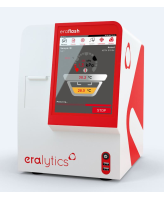 ERAFLASH (с 10-позиционным автосэмплером) – самое безопасное и быстрое решение для автоматического определения температуры вспышки всех видов топлива, таких как: дизельное топливо (ASTM D975), реактивное топливо и биотопливо (ASTM D6751-03), свежие и отработанные масла (проверка разжижения картерного масла топливом), а также для растворителей, пищевых и непищевых ароматизаторов, красок, лаков, смол, асфальта, битума и множества других жидкостей и твердых веществ.ERAFLASH предварительно сконфигурирован для автоматического измерения в полном соответствии с новейшими и безопасными стандартами температуры вспышки в постоянно закрытом тигле (CCCFP) ASTM D6450 и D7094, также соответствует ASTM D93, ISO 2719, ASTM D56, ISO 13736, EN ISO 3679 и 3680 и ASTM D3828. Многочисленные циклические испытания ASTM, а также межлабораторные сравнительные испытания, проведенные промышленностью, доказали отличную корреляцию передовых стандартов CCCFP с традиционными методами ASTM и ISO. Для ASTM D7094 комитет ASTM по температуре вспышке официально подтверждает отсутствие статистически значимого отклонения по сравнению с ASTM D93.Новейшие технологии безопасности:- Зажигание электрической дуги внутри непрерывно закрытой измерительной камеры (исполнение CCCFP) - никакого открытого огня, никакого риска возгорания в лаборатории- Небольшой объем образца: 1 мл (ASTM D6450) и 2 мл (ASTM D7094) - минимизирует затраты на образец и отходы, а также позволяет быстро и легко чистить- CPT – Технология предотвращения загрязнения- Усовершенствованная система защиты электродов и самоочищающаяся система зажигания, сводящая к минимуму чистку и техническое обслуживание- CombustionGraphics TM – Графическое представление характеристик процесса воспламенения на большом многоцветном сенсорном экране- Встроенный 10-позиционный автосэмплер и прочная конструкция делают ERAFLASH идеальным решением для полностью автоматизированного тестирования 24/7Самый широкий диапазон температур благодаря запатентованной технологии PBT (Термоэлектрическая технология на элементах Пельтье):1) От 0 до 200°C (от 32 до 390°F) - стандартная версия ERAFLASH2) От 0 до 420°C (от 32 до 788°F) - с дополнительным высокотемпературным модулем (№3288-380) (возможна более поздняя локальная модернизация)Высокоскоростной контроль температуры:1) От 10 до 420°C - в автономном режиме с запатентованной технологией PBT;2)2) От -5 до 10°C - с дополнительным водяным охлаждением/охлаждающей установкой (температура воды макс. 15°C)3) От -25 до -5°C - с дополнительным рециркуляционным охладителем / чиллером.Новейшая технология управления данными:- Большая многоцветная сенсорная панель для быстрого и простого управления на всех распространенных языках и большая база данных результатов, содержащая >100 000 подробных отчетов об испытаниях, хранящихся во внутренней памяти- Встроенный, проверенный в отрасли ПК с интерфейсами Ethernet, USB и RS232 для прямого подключения к LIMS и вывода на USB-накопитель, принтер или ПК- ERASOFT RCS - программное обеспечение для удаленного управления Windows, для дистанционного управления прибором с ПК и для удобного обмена.Размеры/вес: 30х37х45 см / 14,5 кгКомплект поставки ERADENS X:Комплект поставки ERADENS X:Комплект поставки ERADENS X:3288-121D7094 Стандартный тигель для образца (алюминиевый, никелированный, 2 мл), 10 шт.D7094 Стандартный тигель для образца (алюминиевый, никелированный, 2 мл), 10 шт.3288-122D6450 Стандартный тигель для образца (алюминиевый, никелированный, 1 мл), 10 шт.D6450 Стандартный тигель для образца (алюминиевый, никелированный, 1 мл), 10 шт.3288-125Держатель тигля для образцовДержатель тигля для образцов3288-126Магнитная мешалка, 2 шт.Магнитная мешалка, 2 шт.3288-127Одноразовые пипетки, 5 шт.Одноразовые пипетки, 5 шт.3288-128Стирающее устройство (латунь) для чистки электродовСтирающее устройство (латунь) для чистки электродов3288-269Набор для очистки электродов и поверхности печи (щетки для сухой и влажной чистки), 5 шт.Набор для очистки электродов и поверхности печи (щетки для сухой и влажной чистки), 5 шт.3288-013Кабель питанияКабель питания3288-491Испытательный сертификат для ERAFLASHИспытательный сертификат для ERAFLASH3288-492Краткое изложение руководства по эксплуатации, краткая версия на 1 странице и IQT для ERAFLASHКраткое изложение руководства по эксплуатации, краткая версия на 1 странице и IQT для ERAFLASH3288-493Руководство по эксплуатации (в виде файла PDF на карте памяти USB) для ERAFLASHРуководство по эксплуатации (в виде файла PDF на карте памяти USB) для ERAFLASHПРИМЕЧАНИЯ пользователя (если требуется):